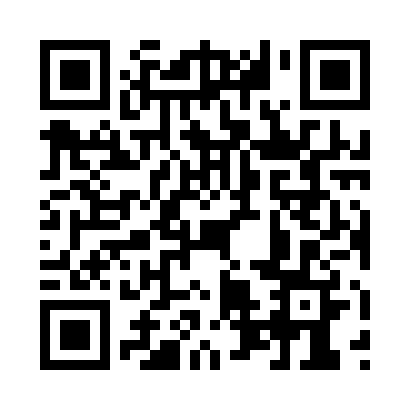 Prayer times for Orland, Ontario, CanadaMon 1 Jul 2024 - Wed 31 Jul 2024High Latitude Method: Angle Based RulePrayer Calculation Method: Islamic Society of North AmericaAsar Calculation Method: HanafiPrayer times provided by https://www.salahtimes.comDateDayFajrSunriseDhuhrAsrMaghribIsha1Mon3:415:321:156:358:5810:492Tue3:425:331:156:358:5810:493Wed3:435:331:166:358:5810:484Thu3:435:341:166:358:5710:485Fri3:445:351:166:358:5710:476Sat3:465:351:166:358:5710:467Sun3:475:361:166:358:5610:458Mon3:485:371:166:358:5610:449Tue3:495:371:176:358:5510:4410Wed3:505:381:176:348:5510:4311Thu3:515:391:176:348:5410:4212Fri3:535:401:176:348:5410:4113Sat3:545:411:176:348:5310:3914Sun3:555:421:176:338:5210:3815Mon3:575:421:176:338:5210:3716Tue3:585:431:176:338:5110:3617Wed3:595:441:176:328:5010:3518Thu4:015:451:176:328:4910:3319Fri4:025:461:186:318:4810:3220Sat4:045:471:186:318:4810:3121Sun4:055:481:186:308:4710:2922Mon4:075:491:186:308:4610:2823Tue4:085:501:186:298:4510:2624Wed4:105:511:186:298:4410:2525Thu4:125:521:186:288:4310:2326Fri4:135:531:186:288:4210:2127Sat4:155:541:186:278:4110:2028Sun4:165:551:186:268:3910:1829Mon4:185:561:186:268:3810:1730Tue4:195:571:186:258:3710:1531Wed4:215:591:186:248:3610:13